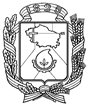 АДМИНИСТРАЦИЯ ГОРОДА НЕВИННОМЫССКАСТАВРОПОЛЬСКОГО КРАЯПОСТАНОВЛЕНИЕ23.07.2020                                  г. Невинномысск                                       № 1112О внесении изменения в состав комиссии по общественным обсуждениям о намечаемой хозяйственной и иной деятельности на территории города Невинномысска, которая подлежит экологической экспертизе, утвержденный постановлением администрации города Невинномысска от 16.05.2017 № 1351В соответствии с Уставом муниципального образования города Невинномысска Ставропольского края, постановляю:Внести изменение в состав комиссии по общественным обсуждениям о намечаемой хозяйственной и иной деятельности на территории города Невинномысска, которая подлежит экологической экспертизе, утвержденный постановлением администрации города Невинномысска от 16.05.2017 № 1351 «Об утверждении Положения о порядке проведения общественных обсуждений о намечаемой хозяйственной и иной деятельности на территории города Невинномысска, которая подлежит экологической экспертизе», изложив его в редакции согласно приложению к настоящему постановлению.Опубликовать настоящее постановление в газете «Невинномысский рабочий», также разместить в сетевом издании «Редакция газеты «Невинномысский рабочий» и на официальном сайте администрации города Невинномысска в информационно-телекоммуникационной сети «Интернет».Контроль за исполнением настоящего постановления возложить на заместителя главы администрации города Невинномысска Полякова Р.Ю.Исполняющий полномочия и обязанностиглавы города Невинномысска,первый заместитель главы администрациигорода Невинномысска						                  В.Э. СоколюкПриложениек постановлению администрациигорода Невинномысскаот 23.07.2020 №1112СОСТАВкомиссии по общественным обсуждениям о намечаемой хозяйственной и иной деятельности на территории города Невинномысска, которая подлежит экологической экспертизеПервый заместитель главыадминистрации города Невинномысска				        В.Э. СоколюкПоляковРоман Юрьевичзаместитель главы администрации города Невинномысска, председатель комиссииМасленниковаКристина Геннадьевнаруководитель управления жилищно-коммунального хозяйства администрации города Невинномысска, заместитель председателя комиссииГазарянцАся Алексеевнаначальник отдела городского хозяйства управления жилищно-коммунального хозяйства администрации города Невинномысска, секретарь комиссииЧлены комиссии:ВеликановАндрей Валерьевичзаместитель председателя комитета по управлению муниципальным имуществом администрации города Невинномысска, главный архитекторГлушкоСветлана Петровнаисполнительный директор общественной организации Ставропольского края «Экологический патруль» (по согласованию)ГуриновичЭлеонора Валерьевнапредседатель постоянной комиссии Думы города Невинномысска по экологии (по согласованию)ОттЕкатерина Александровназаместитель начальника территориального отдела Управления Федеральной службы по надзору в сфере защиты прав потребителей и благополучия человека по Ставропольскому краю в городе Невинномысске                       (по согласованию)